Nom: Léonard Da vinci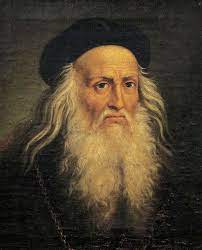 Nationalité: italien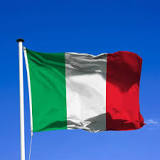 Période de temps: 1452-1519              -le rotorOeuvre  -la pompe              -le marteau                       -l’automobile                       -parachuteContribution    -canon triple                       -robot                       -ornithoptère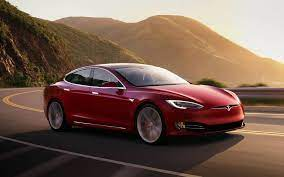 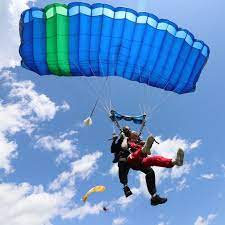 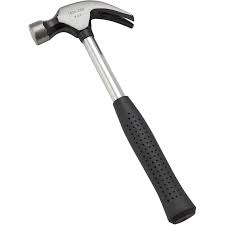 